Maniac Magee-Chapters 1-6https://quizlet.com/_3lvci1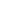 Maniac Magee-chapters 7-12https://quizlet.com/_1zp2l5Maniac Magee-Chapters 13-19https://quizlet.com/_20j7adManiac Magee-Chapters 20-23https://quizlet.com/_219ymtManiac Magee-Chapters 24-25https://quizlet.com/_22e2daManiac Magee-Chapters 26-29https://quizlet.com/_237hzqManiac Magee-Chapters 30-33https://quizlet.com/_23p9bmManiac Magee-Chapters 34-38https://quizlet.com/_25h2gnManiac Magee-Chapters 39-42https://quizlet.com/_264is8